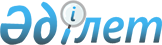 О внесении изменения в постановление Глубоковского районного акимата от 01 июня 2016 года № 175 "Об определении мест для осуществления выездной торговли"Постановление Глубоковского районного акимата Восточно-Казахстанской области от 3 августа 2017 года № 350. Зарегистрировано Департаментом юстиции Восточно-Казахстанской области 29 августа 2017 года № 5184
      Примечание РЦПИ.

       В тексте документа сохранена пунктуация и орфография оригинала.
      В соответствии со статьями 8, 27 Закона Республики Казахстан от 12 апреля 2004 года "О регулировании торговой деятельности", статьей 26 Закона Республики Казахстан от 06 апреля 2016 года "О правовых актах", Глубоковский районный акимат ПОСТАНОВЛЯЕТ: 
      1. Внести в постановление Глубоковского районного акимата от 01 июня 2016 года № 175 "Об определении мест для осуществления выездной торговли" (зарегистрированное в Реестре государственной регистрации нормативных правовых актов 16 июня 2016 года № 4565, опубликованное в газетах Ақ бұлақ 24 июня 2016 года № 27, Огни Прииртышья 24 июня 2016 года № 27) следующее изменение:
      приложение к вышеуказанному постановлению изложить в новой редакции, согласно приложению к настоящему постановлению.
      2. Настоящее постановление вводится в действие по истечении десяти календарных дней после дня его первого официального опубликования. Места для осуществления выездной торговли
					© 2012. РГП на ПХВ «Институт законодательства и правовой информации Республики Казахстан» Министерства юстиции Республики Казахстан
				
      Аким Глубоковского района 

К. Байгонусов
Приложение 
к постановлению 
Глубоковского районного 
акимата 
от "03" августа 2017 года 
№ 350
     №
Наименование административно-территориальной единицы
Место расположение
1
Поселок Глубокое
микрорайон "Больничный": улица Поповича, 49/1;

микрорайон  "Больничный":  улица Поповича, около дома № 5; 

микрорайон "Больничный": улица Пирогова, около дома № 8
2
Поселок Алтайский
улица Юбилейная 10, площадь, прилегающая к зданию Алтайского сельского дома культуры; 

улица Мира, территория около дома № 20 
3
Поселок Белоусовска
улица Юбилейная возле дома № 1 на перекрестке улиц Юбилейная-Жукова; улица Жукова дом № 49 на перекрестке улиц Жукова-Фабричная
4
Бобровский сельский округ
село Бобровка, улица Степная дом № 77, территория около автостанции;
5
Веселовский сельский округ
село Веселовка, улица Гагарина, возле автобусной остановки. Забетонированная площадка 
6
Поселок Верх-Березовский
улица Ленина, площадка около парка "Тополек"
7
Калининский сельский округ
село Березовка, улица Юбилейная дом № 2, площадка перед Березовским сельским домом культуры 
8
Кировский сельский округ
село Прапорщиково, перед двухэтажным домом по улице Школьная дом № 1;

село Уварово, в районе остановки рейсового автобуса маршрута город Усть-Каменогорск- село Предгорное 
9
Кожоховский сельский округ
село Кожохово, улица Ленина возле дома культуры;

село Прогресс, улица Кирова дом № 10 возле здания крестьянского хозяйства "Глубочанка" 
10
Красноярский сельский округ
село Предгорное, улица Кирова дом № 47, площадка перед зданием "Казахтелеком";

село Перевальное, улица Березовская, через дорогу от Переваловской средней школы;

садоводческие общества: Яблонька, Связист, Иртышский строитель 2, Пищевик 3, Вишенка, Бытовик, Механизатор 2, Иголочка, Алтай, Металург СЦК4 – вдоль трассы – город Усть-Каменогорск - город Шемонаиха. 
11
Куйбышевский сельский округ
село Быструха, улица Новостройка, площадка перед зданием водоэксплуатационной организации;

село Быструха, площадка за мостом, справа от трассы Усть-Каменогорск-Риддер 
12
Малоубинский сельский округ
село Малоубинка, улица Клиновицкого дом № 5, на площадке около Малоубинского сельского дома культуры 
13
Опытнопольский сельский округ
село Опытное поле, на площади у Опытнопольского сельского дома культуры по улице Степная дом № 2 
14
Секисовский сельский округ
село Секисовка, улица Шоссейная, территория около автостанции;

село Белокаменка, территория около автостанции
15
Фрунзенский сельский округ
село Тарханка, в районе жилого дома по улице Степная;

село Тарханка, в районе больницы по улице Молодых дом № 2;

село Тарханка, в районе жилого дома по улице Степная дом № 58;

село Винное, в районе остановки улица Молодежная дом № 13 ;

село Горная-Ульбинка, в районе жилых домов по улице Шоссейная дома № 17-19;

село Ново-Ульбинка, в районе дачной остановки 
16
Черемшанский сельский округ
село Черемшанка, улица Гагарина, между Черемшанским сельским домом культуры по адресу улица Гагарина дом № 12/1 и жилым домом по улице Гагарина № 19;

село Черемшанка, на пересечении улиц Кирова и Лениногорская. 